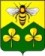  ДУМА САНДОВСКОГО МУНИЦИПАЛЬНОГО ОКРУГАТверская областьРЕШЕНИЕ02.07.2021                                           п. Сандово                                                   № 122О внесении изменений в решение Думы Сандовского муниципального округа от 29.12.2020 №84 «Об утверждении Положения о муниципальной службе в Сандовском муниципальном  округе  Тверской области»	В соответствии с Федеральным законом от 27 октября 2020  N 347, законом Тверской области № 121-ЗО от 09.11.2007 «О регулировании отдельных вопросов муниципальной службы в Тверской области», Дума Сандовского муниципального округа,РЕШИЛА:	1.Внести в Положение о муниципальной службе в Сандовском муниципальном округе Тверской области, утвержденное решением Думы Сандовского муниципального округа от 29.12.2020 №84,  следующие изменения:	1.  подпункт 12 пункта 1 статьи 5 изложить в следующей редакции:«12) В случае, если владение лицом, замещающим должность муниципальной службы, ценными бумагами, акциями (долями участия, паями в уставных (складочных) капиталах организаций) цифровыми финансовыми активами, цифровой валютой, приводит или может привести к конфликту интересов, указанное лицо обязано передать принадлежащие ему ценные бумаги, акции (доли участия, паи в уставных (складочных) капиталах организаций), цифровые финансовые активы, цифровую валюту в доверительное управление в соответствии с гражданским законодательством Российской Федерации;»2. в подпункте 1 пункта 2 статьи 2 приложения 2 слова «из организационно-правового отдела» заменить на слова «из кадровой службы»;3. подпункт «г» пункта 7 приложения 8 изложить  в следующей редакции:«г) заверенную копию трудовой книжки и (или) сведения о трудовой деятельности, оформленные в установленном законодательством Российской Федерации порядке, и (или) иные документы, подтверждающие служебную (трудовую) деятельность гражданина (за исключением случаев, когда служебная (трудовая) деятельность ранее не осуществлялась)»;4. статью 7 дополнить пунктом 4 следующего содержания:«4. Муниципальный служащий, являющийся руководителем органа местного самоуправления, аппарата избирательной комиссии муниципального образования, заместитель указанного муниципального служащего в целях исключения конфликта интересов не могут представлять интересы муниципальных служащих в выборном профсоюзном органе данного органа местного самоуправления, аппарата избирательной комиссии муниципального образования в период замещения ими соответствующей должности.»5. статью 12 дополнить пунктом 3 следующего содержания:«3. Запись о присвоении классного чина вносится в личное дело муниципального служащего и его трудовую книжку (при наличии). Информация о присвоении классного чина муниципальному служащему также вносится в сведения о его трудовой деятельности.»	2. Настоящее решение вступает в силу со дня его подписания и подлежит размещению на официальном сайте Сандовского муниципального округа в разделе «Нормативные документы».Глава  Сандовского муниципального округа                                   О.Н.ГрязновПредседатель Думы Сандовского муниципального округа                                                                   О.В.Смирнова